ObjectiveSeeking a position in life to utilize my skills and abilities and achieve professional growth while being resourceful, innovative and flexible. To add valuable assets to your esteemed organization as an active member. Educational Background  MTech in Computer Science & Engineering (2012-2014) Malabar College of  Engineering & Technology, Deshamangalam, Dist Thrissur, Kerala- India			           (77.9%) BTech in Computer Science & Engineering(2008-2011) SNMIMT Maliankara, Dist Ernakulam, Kerala- India 		           (71.7%)Diploma in Computer Science & Engineering (2005-2008)Govt.Women’s Polytechnic Nedupuzha,Dist Thrissur, Kerala-India	           (70.7%) Secondary School Leaving Certificate (2005)St.Antony’s H.S.S, Pudukad, Dist Thrissur, Kerala- India 		             (83%) Teaching Experience:Sep/2014 – Feb/2015 		Teacher (Department of Computer Science), Govt.H.S.S Chembuchira, Thrissur, Kerala-India        Jan/2012-May/2012		Lecturer (Department of Computer Science),Vidya Academy of Science and Technology, Thalakottukara,  Thrissur, Kerala-IndiaAug/2011-Dec/2011		Junior Lecturer (Department of Computer Science), ACE College of  Technology Thrissur Kerala-IndiaAcademic ProjectsPattern-based text mining method for classification of research Proposals.Platform : Windows, Front End-Java, Back End- MySQLResponsibility : My responsibilities were to code and to document.Description : This paper presents a pattern-based text-mining approach toclassify research proposals based on their similarities in research areas.Portable industrial knowledge enhancement systemPlatform : Linux, Front End-Java, Back End- MySQLResponsibility : Active member in a group of 3 people.Description : The project portable industrial Knowledge Enhancement System is  a network based intranet application. Doc’ ViewerPlatform : Windows, Front End-c#.net, Back End- SQL Server 2005Responsibility : Active member in a group of 3 people.Description : This project is to manage Doctors and Patients in a hospital.  Creating Appointment and Perception are the most important modules.Inventory control systemPlatform : Windows, Front End-VB.net, Back End- SQL Server 2005Responsibility : Active member in a group of 3 people.Description : Purchase Inventory application has been designed for the purpose of maintain the stock details within the organization.Publications and Presentations“Pattern-based text mining method for classification of research proposals” published in International Journal of Research in Computer & Communication Technology (IJRCCT), VOL -3,Issue No.3(Special Issue), Page No. 129-135,March 2014.“Pattern Based Text Mining Method for Classification of  Research Proposals”  presented in National Conference on Innovations in Next Generation Computing and Communication Technology(INGCCT 2014) at Nehru College of Engineering and Research Centre, Pampady, Thrissur, Kerala-India. “Innovative Pattern Discovery Technique with Pattern Taxonomy Model for Text mining” presented in National Conference on Advances In Electrical , Electronics, Communication, Computing and Networking Technologies (NCEECCN 2013) at Malabar College of Engg & Technology Deshamangalam, Thrissur, Kerala-India.“Pattern- Based Text Mining Approach for Information Retrieval”  presented in National Conference on Recent Advances In Computer & Electronics, Engineering(NCRACEE 2014) at Malabar College of Engg & Technology Deshamangalam, Thrissur, Kerala-India.Participations:Participated in a Faculty Development Programme on ‘ THEORY OF COMPUTATION’ from 4th to 5th April,2013 at Jyothi Engineering College Cheruthuruthy, Thrissur, Kerala- India.Participated in industrial training on ‘Telecom Technology’ from 5th to 16th August 2013 at Bharat Sanchar Nigam Limited (BSNL) Thrissur, Kerala-India.Technical Skills: Programming languages: JAVA,PHP,C,C++,C#.NET,VB.NET,VB, HTML,CSS Operating System : Windows, Linux  Back end : SOL, ORACLE Personal Attributes:Analytical and Problem solving skillsSelf-motivation and ability to take the initiativeI.T. skills including experience in Microsoft Office (Word, Excel, PowerPoint)Motivating peoplePunctualityPositive Attitude: Creating a positive work environmentCommunication SkillsPersonal Profile : To contact this candidate click this link submit request with CV No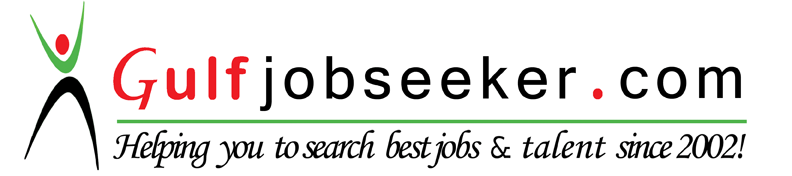 URMILADate of Birth:  24-05-1990Gender:  FemaleMarital Status:  MarriedNationality:  Indian Languages known    : English, Hindi, Malayalam